 ----------------------------------------------------------------------------------------為提供良好服務及滿足您的權益，我們必須蒐集、處理所提供之個人資料。本院已建立嚴謹資安管理制度，在不違反蒐集目的之前提下，將使用於網際網路、電子郵件、書面、傳真與其他合法方式。未來若您覺得需要調整我們提供之相關服務，您可以來電要求查詢、補充、更正或停止服務。歡迎您來電索取課程簡章～服務熱線03-5732901～工研院產業學院新竹學習據點(光復) 歡迎您的蒞臨～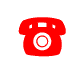 108/11/1氣體偵測器校正研習班FAX：03-5745074黃小姐或Email至: TristaHuang@itri.org.tw課程費用：(含稅、午餐、講義)□每人新台幣3,800元整。 □108/10/18(含) 報名享早鳥優惠價，每人NT$3,000元整。□同一公司2人(含)以上同時報名享團報優惠價，每人NT$3,200元整。□會員優惠價，每人NT$3,400元整。+勤學點數(340點)折抵。□工研人優惠價，每人NT$3,200元整。※本課程歡迎加入會員 http://college.itri.org.tw/LoginMember.aspx 使用勤學點數折抵。108/11/1氣體偵測器校正研習班FAX：03-5745074黃小姐或Email至: TristaHuang@itri.org.tw課程費用：(含稅、午餐、講義)□每人新台幣3,800元整。 □108/10/18(含) 報名享早鳥優惠價，每人NT$3,000元整。□同一公司2人(含)以上同時報名享團報優惠價，每人NT$3,200元整。□會員優惠價，每人NT$3,400元整。+勤學點數(340點)折抵。□工研人優惠價，每人NT$3,200元整。※本課程歡迎加入會員 http://college.itri.org.tw/LoginMember.aspx 使用勤學點數折抵。108/11/1氣體偵測器校正研習班FAX：03-5745074黃小姐或Email至: TristaHuang@itri.org.tw課程費用：(含稅、午餐、講義)□每人新台幣3,800元整。 □108/10/18(含) 報名享早鳥優惠價，每人NT$3,000元整。□同一公司2人(含)以上同時報名享團報優惠價，每人NT$3,200元整。□會員優惠價，每人NT$3,400元整。+勤學點數(340點)折抵。□工研人優惠價，每人NT$3,200元整。※本課程歡迎加入會員 http://college.itri.org.tw/LoginMember.aspx 使用勤學點數折抵。108/11/1氣體偵測器校正研習班FAX：03-5745074黃小姐或Email至: TristaHuang@itri.org.tw課程費用：(含稅、午餐、講義)□每人新台幣3,800元整。 □108/10/18(含) 報名享早鳥優惠價，每人NT$3,000元整。□同一公司2人(含)以上同時報名享團報優惠價，每人NT$3,200元整。□會員優惠價，每人NT$3,400元整。+勤學點數(340點)折抵。□工研人優惠價，每人NT$3,200元整。※本課程歡迎加入會員 http://college.itri.org.tw/LoginMember.aspx 使用勤學點數折抵。108/11/1氣體偵測器校正研習班FAX：03-5745074黃小姐或Email至: TristaHuang@itri.org.tw課程費用：(含稅、午餐、講義)□每人新台幣3,800元整。 □108/10/18(含) 報名享早鳥優惠價，每人NT$3,000元整。□同一公司2人(含)以上同時報名享團報優惠價，每人NT$3,200元整。□會員優惠價，每人NT$3,400元整。+勤學點數(340點)折抵。□工研人優惠價，每人NT$3,200元整。※本課程歡迎加入會員 http://college.itri.org.tw/LoginMember.aspx 使用勤學點數折抵。108/11/1氣體偵測器校正研習班FAX：03-5745074黃小姐或Email至: TristaHuang@itri.org.tw課程費用：(含稅、午餐、講義)□每人新台幣3,800元整。 □108/10/18(含) 報名享早鳥優惠價，每人NT$3,000元整。□同一公司2人(含)以上同時報名享團報優惠價，每人NT$3,200元整。□會員優惠價，每人NT$3,400元整。+勤學點數(340點)折抵。□工研人優惠價，每人NT$3,200元整。※本課程歡迎加入會員 http://college.itri.org.tw/LoginMember.aspx 使用勤學點數折抵。108/11/1氣體偵測器校正研習班FAX：03-5745074黃小姐或Email至: TristaHuang@itri.org.tw課程費用：(含稅、午餐、講義)□每人新台幣3,800元整。 □108/10/18(含) 報名享早鳥優惠價，每人NT$3,000元整。□同一公司2人(含)以上同時報名享團報優惠價，每人NT$3,200元整。□會員優惠價，每人NT$3,400元整。+勤學點數(340點)折抵。□工研人優惠價，每人NT$3,200元整。※本課程歡迎加入會員 http://college.itri.org.tw/LoginMember.aspx 使用勤學點數折抵。108/11/1氣體偵測器校正研習班FAX：03-5745074黃小姐或Email至: TristaHuang@itri.org.tw課程費用：(含稅、午餐、講義)□每人新台幣3,800元整。 □108/10/18(含) 報名享早鳥優惠價，每人NT$3,000元整。□同一公司2人(含)以上同時報名享團報優惠價，每人NT$3,200元整。□會員優惠價，每人NT$3,400元整。+勤學點數(340點)折抵。□工研人優惠價，每人NT$3,200元整。※本課程歡迎加入會員 http://college.itri.org.tw/LoginMember.aspx 使用勤學點數折抵。公司發票抬頭：公司發票抬頭：公司發票抬頭：公司發票抬頭：公司發票抬頭：公司發票抬頭：統一編號：統一編號：地址：地址：地址：地址：地址：傳真：發票：二聯式(含個人)三聯式發票：二聯式(含個人)三聯式姓名姓名部門職稱電話手機號碼E-mail(請以正楷書寫)膳食□素食□素食□素食□素食承辦人姓名部門職稱電話傳真E-mail (請以正楷書寫)E-mail (請以正楷書寫)承辦人◎ 繳費方式： □ ATM轉帳（線上報名）：繳費方式選擇「ATM轉帳」者，系統將給您一組轉帳帳號「銀行代號、轉帳帳號」，但此帳號只提供本課程轉帳使用, 各別學員轉帳請使用不同轉帳帳號！！轉帳後，寫上您的「公司全銜、課程名稱、姓名、聯絡電話」與「收據」傳真至03-5745074 黃小姐 收。□ 信用卡（線上報名）：繳費方式選「信用卡」，直到顯示「您已完成報名手續」為止，才確實完成繳費。□ 銀行匯款(限由公司逕行電匯付款)：土地銀行 工研院分行，帳號156-005-00002-5（土銀代碼：005）。戶名「財團法人工業技術研究院」，請填具「報名表」與「收據」回傳真至03-5745074 黃小姐 收 □ 即期支票：抬頭「財團法人工業技術研究院」，掛號郵寄至：新竹市光復路2段321號(光復院區)1館507室–黃小姐(03-5732901) 收。□ 計畫代號扣款(工研院同仁) :請從產業學院學習網直接登入工研人報名；俾利計畫代號扣款。◎ 繳費方式： □ ATM轉帳（線上報名）：繳費方式選擇「ATM轉帳」者，系統將給您一組轉帳帳號「銀行代號、轉帳帳號」，但此帳號只提供本課程轉帳使用, 各別學員轉帳請使用不同轉帳帳號！！轉帳後，寫上您的「公司全銜、課程名稱、姓名、聯絡電話」與「收據」傳真至03-5745074 黃小姐 收。□ 信用卡（線上報名）：繳費方式選「信用卡」，直到顯示「您已完成報名手續」為止，才確實完成繳費。□ 銀行匯款(限由公司逕行電匯付款)：土地銀行 工研院分行，帳號156-005-00002-5（土銀代碼：005）。戶名「財團法人工業技術研究院」，請填具「報名表」與「收據」回傳真至03-5745074 黃小姐 收 □ 即期支票：抬頭「財團法人工業技術研究院」，掛號郵寄至：新竹市光復路2段321號(光復院區)1館507室–黃小姐(03-5732901) 收。□ 計畫代號扣款(工研院同仁) :請從產業學院學習網直接登入工研人報名；俾利計畫代號扣款。◎ 繳費方式： □ ATM轉帳（線上報名）：繳費方式選擇「ATM轉帳」者，系統將給您一組轉帳帳號「銀行代號、轉帳帳號」，但此帳號只提供本課程轉帳使用, 各別學員轉帳請使用不同轉帳帳號！！轉帳後，寫上您的「公司全銜、課程名稱、姓名、聯絡電話」與「收據」傳真至03-5745074 黃小姐 收。□ 信用卡（線上報名）：繳費方式選「信用卡」，直到顯示「您已完成報名手續」為止，才確實完成繳費。□ 銀行匯款(限由公司逕行電匯付款)：土地銀行 工研院分行，帳號156-005-00002-5（土銀代碼：005）。戶名「財團法人工業技術研究院」，請填具「報名表」與「收據」回傳真至03-5745074 黃小姐 收 □ 即期支票：抬頭「財團法人工業技術研究院」，掛號郵寄至：新竹市光復路2段321號(光復院區)1館507室–黃小姐(03-5732901) 收。□ 計畫代號扣款(工研院同仁) :請從產業學院學習網直接登入工研人報名；俾利計畫代號扣款。◎ 繳費方式： □ ATM轉帳（線上報名）：繳費方式選擇「ATM轉帳」者，系統將給您一組轉帳帳號「銀行代號、轉帳帳號」，但此帳號只提供本課程轉帳使用, 各別學員轉帳請使用不同轉帳帳號！！轉帳後，寫上您的「公司全銜、課程名稱、姓名、聯絡電話」與「收據」傳真至03-5745074 黃小姐 收。□ 信用卡（線上報名）：繳費方式選「信用卡」，直到顯示「您已完成報名手續」為止，才確實完成繳費。□ 銀行匯款(限由公司逕行電匯付款)：土地銀行 工研院分行，帳號156-005-00002-5（土銀代碼：005）。戶名「財團法人工業技術研究院」，請填具「報名表」與「收據」回傳真至03-5745074 黃小姐 收 □ 即期支票：抬頭「財團法人工業技術研究院」，掛號郵寄至：新竹市光復路2段321號(光復院區)1館507室–黃小姐(03-5732901) 收。□ 計畫代號扣款(工研院同仁) :請從產業學院學習網直接登入工研人報名；俾利計畫代號扣款。◎ 繳費方式： □ ATM轉帳（線上報名）：繳費方式選擇「ATM轉帳」者，系統將給您一組轉帳帳號「銀行代號、轉帳帳號」，但此帳號只提供本課程轉帳使用, 各別學員轉帳請使用不同轉帳帳號！！轉帳後，寫上您的「公司全銜、課程名稱、姓名、聯絡電話」與「收據」傳真至03-5745074 黃小姐 收。□ 信用卡（線上報名）：繳費方式選「信用卡」，直到顯示「您已完成報名手續」為止，才確實完成繳費。□ 銀行匯款(限由公司逕行電匯付款)：土地銀行 工研院分行，帳號156-005-00002-5（土銀代碼：005）。戶名「財團法人工業技術研究院」，請填具「報名表」與「收據」回傳真至03-5745074 黃小姐 收 □ 即期支票：抬頭「財團法人工業技術研究院」，掛號郵寄至：新竹市光復路2段321號(光復院區)1館507室–黃小姐(03-5732901) 收。□ 計畫代號扣款(工研院同仁) :請從產業學院學習網直接登入工研人報名；俾利計畫代號扣款。◎ 繳費方式： □ ATM轉帳（線上報名）：繳費方式選擇「ATM轉帳」者，系統將給您一組轉帳帳號「銀行代號、轉帳帳號」，但此帳號只提供本課程轉帳使用, 各別學員轉帳請使用不同轉帳帳號！！轉帳後，寫上您的「公司全銜、課程名稱、姓名、聯絡電話」與「收據」傳真至03-5745074 黃小姐 收。□ 信用卡（線上報名）：繳費方式選「信用卡」，直到顯示「您已完成報名手續」為止，才確實完成繳費。□ 銀行匯款(限由公司逕行電匯付款)：土地銀行 工研院分行，帳號156-005-00002-5（土銀代碼：005）。戶名「財團法人工業技術研究院」，請填具「報名表」與「收據」回傳真至03-5745074 黃小姐 收 □ 即期支票：抬頭「財團法人工業技術研究院」，掛號郵寄至：新竹市光復路2段321號(光復院區)1館507室–黃小姐(03-5732901) 收。□ 計畫代號扣款(工研院同仁) :請從產業學院學習網直接登入工研人報名；俾利計畫代號扣款。◎ 繳費方式： □ ATM轉帳（線上報名）：繳費方式選擇「ATM轉帳」者，系統將給您一組轉帳帳號「銀行代號、轉帳帳號」，但此帳號只提供本課程轉帳使用, 各別學員轉帳請使用不同轉帳帳號！！轉帳後，寫上您的「公司全銜、課程名稱、姓名、聯絡電話」與「收據」傳真至03-5745074 黃小姐 收。□ 信用卡（線上報名）：繳費方式選「信用卡」，直到顯示「您已完成報名手續」為止，才確實完成繳費。□ 銀行匯款(限由公司逕行電匯付款)：土地銀行 工研院分行，帳號156-005-00002-5（土銀代碼：005）。戶名「財團法人工業技術研究院」，請填具「報名表」與「收據」回傳真至03-5745074 黃小姐 收 □ 即期支票：抬頭「財團法人工業技術研究院」，掛號郵寄至：新竹市光復路2段321號(光復院區)1館507室–黃小姐(03-5732901) 收。□ 計畫代號扣款(工研院同仁) :請從產業學院學習網直接登入工研人報名；俾利計畫代號扣款。◎ 繳費方式： □ ATM轉帳（線上報名）：繳費方式選擇「ATM轉帳」者，系統將給您一組轉帳帳號「銀行代號、轉帳帳號」，但此帳號只提供本課程轉帳使用, 各別學員轉帳請使用不同轉帳帳號！！轉帳後，寫上您的「公司全銜、課程名稱、姓名、聯絡電話」與「收據」傳真至03-5745074 黃小姐 收。□ 信用卡（線上報名）：繳費方式選「信用卡」，直到顯示「您已完成報名手續」為止，才確實完成繳費。□ 銀行匯款(限由公司逕行電匯付款)：土地銀行 工研院分行，帳號156-005-00002-5（土銀代碼：005）。戶名「財團法人工業技術研究院」，請填具「報名表」與「收據」回傳真至03-5745074 黃小姐 收 □ 即期支票：抬頭「財團法人工業技術研究院」，掛號郵寄至：新竹市光復路2段321號(光復院區)1館507室–黃小姐(03-5732901) 收。□ 計畫代號扣款(工研院同仁) :請從產業學院學習網直接登入工研人報名；俾利計畫代號扣款。